АдминистрацииПодгорненского сельского поселенияПОСТАНОВЛЕНИЕ 29.12.2017                                                        №  41                                             с.ПодгорноеОб  утверждении   кадрового    резервадля замещения вакантных должностей муниципальной службы АдминистрацииПодгорненского сельского поселения на 2018 год           В целях создания единой системы формирования и подготовки кадрового резерва для замещения вакантных должностей муниципальной службы Администрации Подгорненского  сельского  поселенияПОСТАНОВЛЯЮ:          1.Утвердить список кадрового резерва для замещения вакантных должностей муниципальной службы Администрации  Подгорненского сельского поселения Ремонтненского района на 2018 год согласно приложению.          2.Постановление вступает в силу со дня его официального обнародования.          3.Контроль за исполнением постановления оставляю за собой.Глава Администрации   Подгорненского сельского  поселения                                                                         Л.В.Горбатенко                            Приложение к постановлению АдминистрацииПодгорненского сельского поселенияот 29.12.2017 № 41СПИСОКкадрового резерва для замещения вакантных должностей муниципальной службыАдминистрации Подгорненского сельского   поселения№ п/пНаименование должностиФ.И.О.Дата рожденияОбразование (когда, что окончил) специальность по диплому) когда и где прошел переподготовку(повышение квалификации)Дата назначения на замещающую должностьСтаж  муници-пальной службы1.Начальник сектора экономики и финансовАдминистрации  Подгорненскогосельского поселения ЛубяницкийСергей Михайлович02.04.1962Высшее,1987 г., Ростовский-на-Дону ордена «Знак Почета» институт народного хозяйства,  по специальности «Планирование сельского хозяйства»01.01.200612 летРезерв:Муниципальное  учреждение "Центр социального обслуживания граждан  пожилого возраста и инвалидов Ремонтненского района", заведующая  отделения  социального обслуживания МошненкоМарина Владимировна29.11.1978Высшее,2002г., Московский государственный  социальный университет по специальности «Бухгалтерский  учет и аудит»Ведущий специалист по вопросам экономикиАдминистрации  Подгорненскогосельского поселения Белова Елена Викторовна06.09.1966Высшее, 1988г., Новочеркасский ордена «Знак Почета» инженерно-мелиоративный институт по специальности «Гидромелиорация»11 лет 4 месяца2.Главный специалист по общим вопросамАдминистрации  Подгорненского сельского поселения ОлейниковаИрина Васильевна02.06.1974Высшее, 2008г.,НОУ ВПО Московский экономико-финансовый институт по специальности "Бухгалтерский учет, анализ и аудит",02.03.200916 лет 5 месяцевРезерв:Учитель, МБОУ "Подгорненская средняя образовательная школа"Гасымова Евгения Ивановна15.12.1967Высшее, Таганрогский государственный педагогический  институт,  по специальности "педагогика и методика воспитательной работы", 1989 год3.Специалист первой категории по вопросам жилищно-коммунального хозяйства, градостро-ительства,   чрезвычайных ситуаций и пожарной безопасности, вопросам мобилизации  Администрации Подгорненского сельского поселенияБучин Иван Иванович04.02.1990Среднее специальное, 2006г., ГБОУ средне-го профессиональ-ного образования Ростовской области «Донской строительный колледж» по специальности «Строительство и эксплуатация зданий и сооружений»10.04.20178  месяцевРезерв:Зоотехник СПК племзавод "Подгорное"ЛацинниковаОльга Васильевна28.10.1982Среднее-специальное, 2002г., Ростовский-на-Дону гидрометеорологичес-кий техникум по специальности "гидрология"4.Главный специалист по бухгалтерскому учёту Администрации  Подгорненского сельского поселения Лемешко Тамара Николаевна19.03.1967Высшее,2012г., Автономная некоммерческая организация высшего профессионального  образования "Московская открытая социальная академия, экономист по специальности «Бухгалтерский учет, анализ и аудит»01.01.200612 летРезерв:Главный бухгалтер МКУК «Подгорненский сельский дом культуры»ПшеничнаяЕлена Викторовна02.09.1977Высшее, 2016г., НО ЧУВО "Московский финансово-промышленный университет "Синергия",  по специальности "Финансы и кредит"5.Ведущий специалист по вопросам экономикиАдминистрации  Подгорненскогосельского поселения Белова Елена Викторовна06.09.1966Высшее, 1988г.,10.08.200611 лет 4 месяцаРезерв:Главный зоотехник СПК племзавод "Подгорное"ЛаврентьевАнатолий Иванович08.07.1964Высшее, 1998г., Ростовская государственная экономическая академия  по специальности " бухгалтерский учет и аудит"6.Ведущий специалист по земельным и имущественным отношениям Администрации Подгорненского сельского поселенияЛубяницкая Светлана Васильевна16.04.1967Среднее -специальное, 1986 г. Новочеркасский механико-технологический техникум им А.Д. Цурюпы по специальности «Хранение зерна и продуктов переработки»02.03.20098 лет 4 месяцаРезерв:Старший инспектор по вопросам молодежной политики, физической культуры, спорту и межнациональным вопросам Администрации Подгорненского сельского поселенияЕвенкоОльга Николаевна27.05.1978Среднее-специальное, 1998 г., Элистинский педагогический  колледж по специальности «Дошкольное воспитание»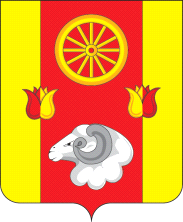 